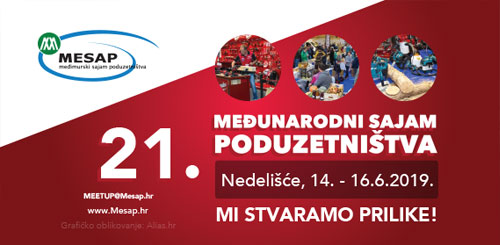 POZIV NA 21. MEĐUNARODNI SAJAM PODUZETNIŠTVA« MESAP 2019 »Poštovani,    Osobito nam je zadovoljstvo pozvati Vas da nam se pridružite na nadolazećem 21. Međunarodnom sajmu poduzetništva „MESAP 2019“, koji će se održati od 14. do 16.06.2019. godine u Nedelišću  na vanjskim prostorima i u sajamskoj dvorani.  Međunarodni sajam poduzetništva „MESAP 2019“ značajna je sajamska manifestacija u Hrvatskoj i široj regiji za sve one koji žele biti konkurentniji na tržištu, održati postojeće poslovne kontakte i privući nove korisnike svojih proizvoda i usluga.MESAP izlagačima i posjetiteljima nudi usluge u rangu regionalnih sajmova europskog tipa.Sajam organiziramo pod visokim pokroviteljstvom Ministarstva gospodarstva, poduzetništva i obrta, te Ministarstva poljoprivrede Republike HrvatskePravovremenom rezervacijom izložbenog prostora iskoristite priliku za promociju Vaših proizvoda i usluga na 21. Međunarodnom sajmu poduzetništva „MESAP 2019“.Za sve dodatne informacije stojimo na raspolaganju. Kontakt podaci su navedeni u prijavi za sajam.Nedelišće, 18.02.2019.S poštovanjem,                                                                                              MESAP:                                                                                              Vitomir Kirić, oec.  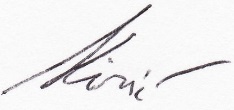                                                                                          direktor         